  MIDDLE SCHOOL DAILY ANNOUNCEMENT BOARD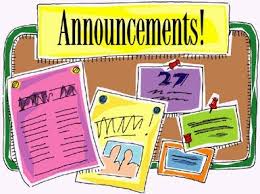 Tuesday February 23, 2021*Good morning, Ida Middle School!! Here are your daily announcements:***Here’s a friendly reminder, boys and girls, that you MUST maintain a distance of 6 foot when you are in the hallways.  Please, report to your classrooms immediately after you have taken care of things at your lockers!  Remember, there is to be no hanging out in the hallways.  We’re all just trying to do our part to stay healthy, Covid free and in school!February is African American History Month, there is a flyer in the office with different activities being offered at Monroe County Community College this month in honor of this.  Please feel free to check it out!*8th graders who had Mrs. Billau’s art last marking period, please pick up your assignments in the office.*Also, 8th graders, your HS scheduling will begin today.  You will be called out of your Social Studies classes.  Please bring your yellow sheet with your class selections with you.  There are extras in the office if you need them.**MS Choir members, your Wednesday afternoon practice has been cancelled this week.STUDENT COUNCIL NEWS:February is "Heart Health Month", please refer to the facts on the posters in the hallway.  The Student council will be hosting a jump rope and jumping jack competition during lunch next week, please see Mrs. Butz during lunch if you are interested in participating.  Grade level winners will win a $10 gift card to the restaurant of their choiceSPORTS NEWS:MS Wrestling:  Our MS wrestlers will be hosting the Ida Jamboree @ 5 p.m. on Thursday, February 25th.MS Girls Basketball:   Last night our 7th grade girls lost to BCC by a score of 21-13.  Scoring leaders were Alexa Swiderski and Julia Williams with 7 points each.  Caylee Kozlowski came in with 3 points and Alyssa Torres finished with 2 points.  Practice is at 5 o’clock today.Our 8th grade girls basketball team started their season with a win over BCC 23-10.  Jessica Schrader let the scoring with 25 points, Reese Hennessey put in 6, and Clare Allen, Olivia Scheer and Rylee Shaffer each added 2 points.  Good job ladies!Tomorrow night our ladies will face off against Clinton, at 5 p.m., here at home.**Also, if any of our student athletes have not turned in their PTP’s, please do so as soon as possible!**The weather is getting cold, please remember to bring your jackets with you to lunch so that you have it with you for recess.**Remember, it’s a GREAT day to be a BLUESTREAK!   ***At this time, please stand to recite the Pledge of Allegiance.